Equazione della retta tangente. Attività Equazione generale della tangente: y – f(a) = f’(a)(x – a) 1. È data la funzione y = 1 – x3, con il grafico disegnato qui a fianco.Completa la soluzione dei seguenti quesiti: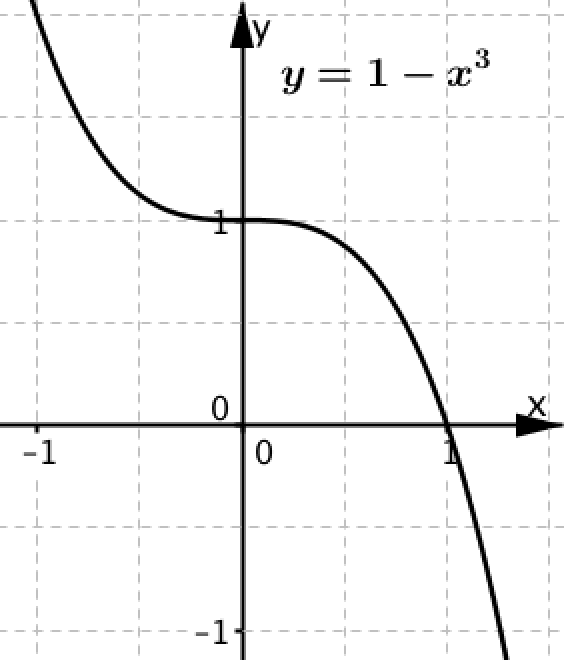  Scrivi l’equazione della retta tA, tangente al grafico della funzione nel punto A di ascissa 1. 
Traccia il grafico della retta tA nella figura a fianco.Nel quesito sono dati:f(x) = ………….  f’(x) = ………… a = ……   f(…) = …… = ….   f’(…) = ……= …. L’equazione della tangente è ……………………. Scrivi l’equazione della retta tB, tangente al grafico della funzione nel punto B di ascissa 0. 
Traccia il grafico della retta tB nella figura qui a fianco.Nel quesito sono dati:f(x) = ………….  f’(x) = ………… a = ……   f(….) = …………. = ….   f’(….) = …………= …. L’equazione della tangente è …………….2 . È data la funzione , con grafico a fianco. Completa la soluzione dei seguenti quesiti.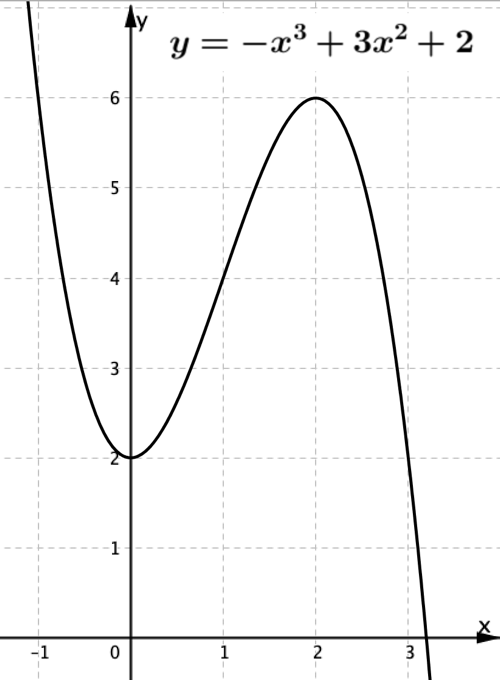 In quali punti la curva ha tangente con pendenza m = 0? Nel quesito sono dati:f(x) = …………. e  f’(a) = 0. Devo calcolare a e f(a)
- Calcolo f’(x) = ……… = ……- Cerco il valore a per cui risulta f’(a) = 2
  Perciò risolvo l’equazione…………….. = 0 …………………………………………………Ottengo:       a1 = …….    ,            a2  = …….. Calcolo:      f(a1) = …………..,    f(a2) = ……………I punti richiesti sono:  B1 (…., ….) e B2 (…., ….)  [B1 è il punto di ascissa minore]Scrivi le equazioni delle tangenti ottenute e tracciane il grafico.
t1 ha equazione ……………….     ,  t2 ha equazione …………………..  Determina le coordinate del punto C, ulteriore intersezione della curva con t1.Dal grafico ricavo C(….., …..).Verifico algebricamente che C appartiene a t1. …………………………………………………………………………………….Verifico algebricamente che C appartiene alla curva. ………………………………………………………………………………………..